 2021 Anderson Tennis Camp 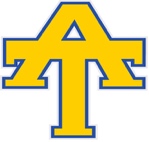 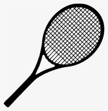 June 14th – June 17th, 9:00am – 11:30amThe Anderson High School Tennis Coaching Staff will conduct a tennis camp for athletes 10 years old to incoming freshmen. The camp will include instruction in basic tennis strokes, drills, and strategy.  There will also be age appropriate match play.   The camp will be conducted on the Anderson High School tennis courts. Water will be provided for campers throughout the camp.  All campers will be given an Anderson Trojan Tennis t-shirt on the last day of the camp. The registration fee for the Anderson Tennis Camp is $125.00 per participant. Participants are required to provide their own transportation and tennis rackets. Participants should register in advance by completing this registration form and returning to Coach Martin by May 30th.    Registration FormStudent’s Name 									2021-2022 GradeMailing Address					Parent Name					Parent EmailHome Phone			Parent’s Work Number		Parent’s Cell/ Other NumberEmergency Contact Name			Emergency Contact NumberT-shirt size:     ___ Small ___ Medium   ___ Large Complete payment method:Check #______ (Make checks payable to Anderson High School with Tennis Camp in the memo line)  -or-Online Payment Confirmation #____________ (Additional 3% convenience fee added to online payments made at https://austinisd.schoolcashonline.com) Mail registration form to Anderson HS Tennis Camp, Attn:  Erin Martin, 8403 Mesa Dr, 78759 A waiver of camp fees is available to lower income families who qualify. A waiver application form is available in the Coaches Office or the Main Office at Anderson. Cancellation/ Refund Policy
There is a $25.00 cancellation/ refund fee for all cancellation/ refund requests. To request a refund of your Registration Payment, contact Michael Busby, Michael.busby@austinisd.org.Waiver of LiabilityI, as a parent or guardian, hereby give permission for my child to participate in the Anderson High School Tennis Camp.  I acknowledge that he/she is physically able to participate in all camp activities that have been described in the information brochure. I hereby release and forever discharge Anderson High School, Austin Independent School District, its employees, agents and contractors, in both their public and private capacities from any/all liability, claims, suits, damages or cause(s) of action whatsoever for any property damage or personal injury sustained by my child that may arise in connection with any camp activities. I also give my permission for any emergency medical care that may be required as a result of any injury.Parent’s Signature		  	DateCamp Coordinator: Erin Martin, 512-414-7931, erin.martin@austinisd.org	      		   